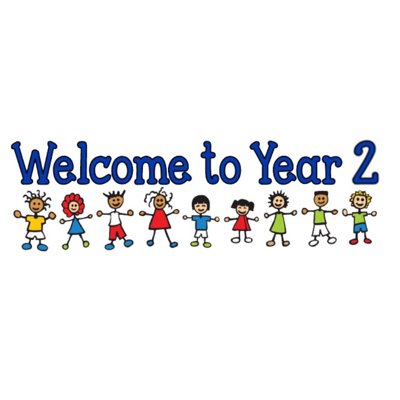 Monday - Thursday: Miss Coggins, Mrs Scott and Mrs WhyattFriday: Mrs Wells and Mrs WhyattWelcome to Year Two! This handout will provide you with some information about expectations and routines. If you have any further questions, you know where we are. ExpectationsOur behaviour and relationships policy echoes our core values (respect, resilience, relationships, reverence and responsibility).Steps are as follows:1 - Redirection2 - Reminder3 - Caution4 – Last chance5 – Time out6 – RepairThere are various rewards including: Recognition boards, certificates, stickers, verbal praise, notes home, SLT praise, class rewards, show work to other adults, hot chocolate Friday with the Head teacher.BelongingsIn Year Two we are helping the children to become independent and so it is their responsibility to look after their own belongings. In order to help them do this, we would appreciate it if everything is named. Children are expected to change their own books independently when they need to. They will be given the opportunity to do so every day. CurriculumYou will receive a letter telling you all about the topic at the beginning of each half term. The first one is coming home on Thursday (communications day). This terms topic is ‘Wriggle and Crawl’. Topics for the rest of the year include: Land Ahoy, Towers, Tunnels and Turrets, The Greatness of Britain, The Scented Garden and Beachcombers. Curriculum objectives can be found on our website.AssessmentThere are three checkpoints in the year (Autumn, Spring and Summer Term) where children will be assessed using NFER test papers of previous SATs papers. We will also use Learning Journeys with the children to support ongoing, regular teacher assessments.KS1 SATs take place in the Summer Term. Children will be prepared prior to this taking place.HomeworkThe children in Year Two have a reading record and a homework book. We encourage that you read daily with your child, even if for just 5 minutes. Please sign the reading record each time they read at home and they will get a raffle ticket to go in a prize draw which is drawn on a Friday. Each time they read at home they will put a tick on the reading chart. Once the chart is full they will win a prize.Homework goes out on a Thursday and needs to be returned on the following Tuesday. We will alternate between maths and English based homework. Parent Hub and the Parents Evening SystemLetters (such as the weekly newsletter) come out via Parent Hub but paper copies of all letters are available from the office. Parents evening, clubs and tickets for our performances can all be booked using the Parents Evening System. The office can support you with any issues with either of these systems.Willoughby FoodsYou can order hot lunches online on Tuesdays for the following week. Snacks/waterChildren in Key Stage One receive free fruit/veg for a morning snack. Unfortunately we have no control over what variety of fruit or vegetables come to school and so if your child doesn’t like the snacks on offer, you can send in a snack for them to have as long as it is a piece of fruit/veg. Children can access their water bottles at all times during the day, apart from during the lesson input. If your child needs a water bottle, they can be purchased from the office. Please make sure that your child’s water bottle is named. P.E.We have P.E. on a Monday (outdoor) and a Thursday (indoor). We would appreciate it if all items in the P.E. kit were named. Children are not allowed to wear jewellery to school, apart from one pair of stud earrings. The children must be able to take these out on their own for P.E. lessons. RoutinesAt the beginning of the school day, the first bell signals the children to come to line up and say goodbye. You are welcome to stand at the back of the playground to wave them off.  On the second bell, the class goes into school. If you have a quick message, you can catch us on the playground in the morning before the bell goes. Otherwise, please make an appointment at the office for a longer chat. Miss Coggins is available on Thursday evenings after school. If you want to know more about anything mentioned above, our policies can be found on our website.Thank you for your continued support! The Year Two Team